 41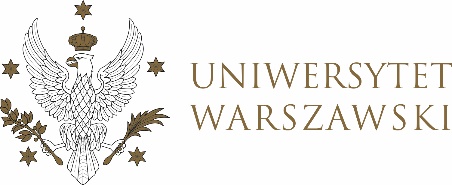 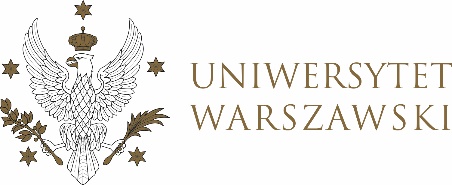 UCHWAŁA NR 51/2024RADY DYDAKTYCZNEJ DLA KIERUNKÓW STUDIÓW BEZPIECZEŃSTWO WEWNĘTRZNE, CYBERBEZPIECZEŃSTWO, EUROPEISTYKA – INTEGRACJA EUROPEJSKA, ORGANIZOWANIE RYNKU PRACY, POLITOLOGIA, POLITYKA KULTURALNA I ZARZĄDZANIE W KULTURZE, POLITYKA SPOŁECZNA, POLITYKA PUBLICZNA, STOSUNKI MIĘDZYNARODOWE, STUDIA EUROAZJATYCKIEz dnia 22 czerwca 2024 r.w sprawie zatwierdzenia tematów prac dyplomowych na kierunku 
stosunki międzynarodowe
Na podstawie uchwały nr 23/2020 Rady Dydaktycznej WNPISM UW
 z dnia 29 kwietnia 2020 r. w sprawie szczegółowych zasad procesu dyplomowania na kierunku stosunki międzynarodowe Rada Dydaktyczna postanawia, co następuje:§ 1	Rada Dydaktyczna zatwierdza tematy prac dyplomowych na kierunku stosunki międzynarodowe stanowiące Załącznik nr 1 oraz nr 2 do uchwały. § 2Uchwała wchodzi w życie z dniem podjęcia.Przewodniczący Rady Dydaktycznej: M. RaśZałącznik nr 1z dnia  22 czerwca 2024  do uchwały nr 51/2024 Rady Dydaktycznej dla kierunkówBezpieczeństwo wewnętrzne, Cyberbezpieczeństwo, Europeistyka – integracja europejska,Organizowanie rynku pracy, Politologia, Polityka społeczna, Polityka Publiczna, 
Polityka Kulturalna i Zarządzenia Kulturą  Stosunki międzynarodowe,Studia euroazjatyckieStosunki międzynarodowe I stopniaZałącznik nr 2z dnia  22 czerwca 2024  do uchwały nr 51/2024 Rady Dydaktycznej dla kierunkówBezpieczeństwo wewnętrzne, Cyberbezpieczeństwo, Europeistyka – integracja europejska,Organizowanie rynku pracy, Politologia, Polityka społeczna, Polityka Publiczna, 
Polityka Kulturalna i Zarządzenia Kulturą  Stosunki międzynarodowe,Studia euroazjatyckieStosunki międzynarodowe II stopnia418840Separatyzm kataloński. Problemy i wyzwaniaDr hab. M. Babic442832Wpływ konfliktu izraelsko-palestyńskiego na stosunki polityczne w subregionie Zatoki Perskiejod Oslo do Porozumień AbrahamaDr A.Solarz438201Dziedzictwo dokumentacyjne jako sposóbidentyfikowania oraz ochrony pamięci zbiorowej o światowym znaczeniu – analiza Programu UNESCO Pamięć świata oraz wybranych wpisów naMiędzynarodowej Liście Programu po 2013 rokuDr hab. H. SchreiberDziałalność niemieckich fundacji partyjnych jakopodmiotów dyplomacji publicznej po 2017 roku – na przykładzieRzeczypospolitej PolskiejDr hab. H. Schreiber445543Działalność niemieckich fundacji partyjnych jakopodmiotów dyplomacji publicznej po 2017 roku – na przykładzie Rzeczypospolitej PolskiejDr hab. H. Schreiber445425Analiza Konkursu Piosenki Eurowizji jakomiędzynarodowej areny demonstracji politycznych w XXI wiekuDr hab. H. Schreiber445450Rola filmu w stosunkach międzynarodowych. Obrazrelacji polsko-żydowskich w wybranych filmach Agnieszki Holland i ich recepcjamiędzynarodowaDr hab. H. Schreiber440236Problematyka dekolonizacji muzeów francuskichw okresie prezydentury Emmanuela Macrona w kontekście stosunków bilateralnych Francji z Beninem i SenegalemDr hab. H. Schreiber445411Twitter (Platforma X) jako narzędzie dyplomacjipublicznej i kulturalnej Polski w latach 2019-2023Dr hab. H. Schreiber445511Muzeum Auschwitz-Birkenau jako miejsce wspólnej itrudnej pamięci. Analiza roli muzeum dla stosunków polsko-izraelskich w okresie od XI 2015 do IX 2023 rokuDr hab. H. Schreiber386867Ameryka  Łacińska jako konstrukt społeczno-politycznyDr A.Oberda-Monkiewicz455794 Rozstrzyganie sporów w prawie WTO: analiza wpływu na rozwój handlu międzynarodowegoProf. dr hab. S. Gardocki